проект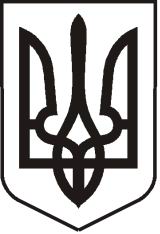 УКРАЇНАЛУГАНСЬКА  ОБЛАСТЬПОПАСНЯНСЬКИЙ  РАЙОН
ПОПАСНЯНСЬКА  МІСЬКА  РАДАШОСТОГО   СКЛИКАННЯ ШІСТДЕСЯТ ДРУГА  СЕСІЯРIШЕННЯ24 квітня 2015 р.                          м. Попасна	                                                № Про виконання Правил благоустроюна території міста Попасна у 2014 роціЗ метою поліпшення рівня благоустрою міста, удосконалення роботи з забезпечення чистоти і порядку в місті Попасна, заслухавши та обговоривши інформацію начальника відділу житлово-комунального господарства, архітектури, містобудування та землеустрою виконкому міської ради Шмельової Н.О. про виконання Правил благоустрою на території міста Попасна у 2014 році, відповідно до п. 44 ч.1 ст. 26, ч.1 ст. 73 Закону України «Про місцеве самоврядування в Україні», Попаснянська міська рада ВИРІШИЛА:Інформацію  про виконання Правил благоустрою території міста Попасна у 2014 році взяти до відома (додається).Попаснянському КП «СКП» (Кролівець Л.О.) продовжувати щомісячно надавати інформацію стосовно виконаних робіт з благоустрою міста (з зазначенням видів та обсягів робіт) до відділу житлово-комунального господарства, архітектури, містобудування та землеустрою виконкому Попаснянської міської ради.Директорам ПП «Елітжитлком» (Петренко Л.М.) та ПП «Центроград-Попасна» (Ханіна Л.П.) посилити роботу щодо укладання договорів на вивезення ТПВ з мешканцями приватного сектору та приватними підприємствами.Відділу житлово-комунального господарства, архітектури, містобудування і землеустрою виконкому міської ради продовжувати роботу з доведення інформації щодо робіт, виконаних комунальними підприємствами міста до мешканців, шляхом розміщення на офіційному веб-сайті Попаснянської міської ради.Контроль за виконанням даного рішення покласти на постійну комісію міської  ради з  питань благоустрою, земельних  ресурсів та екології,  заступника міського голови Табачинського М.М. та відділ житлово-комунального господарства, архітектури, містобудування та землеустрою.Міський голова                                                                  Ю.І. ОнищенкоПідготувала: Шмельова, 2 10 89Інформаціяпро виконання Правил благоустрою території міста Попасна у 2014 роціРішенням Попаснянської міської ради від 14.07.2011 № 13/10  затверджені Правила благоустрою території міста Попасна (на протязі трьох останніх років вносилися, доповнення), відповідно до яких установлюється порядок благоустрою, утримується територія об’єктів благоустрою міста, а також проводиться ряд заходів, спрямованих на створення умов, сприятливих для життєдіяльності мешканців міста. Організацію благоустрою міста Попасна забезпечує виконавчий комітет міської ради відповідно до повноважень, встановлених чинним законодавством. Благоустрій здійснюється в обов’язковому порядку на всій території міста Попасна.На виконання рішення виконавчого комітету Попаснянської міської ради від 12.02.2014 № 20  «Про організацію проведення місячника з благоустрою міста» у 2014 році проводилися суботники за участю організацій,  підприємств різних форм власності, приватних підприємців, фізичних осіб (14 суботників було проведено за участю працівників міської ради). Під час суботників були приведені до відповідного санітарного та естетичного стану центральні вулиці міста (в т.ч. побілено дерева та бордюри), наведено порядок на прибудинкових та закріплених за підприємствами територіях, дитячих майданчиках, скверах та площах.З метою забезпечення чистоти та естетичного вигляду території міста до проведення Дня Перемоги рішенням виконавчого комітету Попаснянської міської ради від 23.04.2014 № 46 «Про затвердження заходів з підготовки та відзначення Дня Перемоги» за підприємствами, установами та організаціями міста були закріплені для прибирання території біля пам’ятників та могил загиблих воїнів. Поставлені даним  рішення задачі були виконані в повному обсязі. Активну участь у вивозі ТПВ під час суботників, днів довкілля приймає Попаснянське КП «СКП». Послуги з вивезення побутових відходів на території міста Попасна по мікрорайонам «ВРЗ» та «Черемушки» здійснює ПП «Елітжитлком» (Петренко Л.М.), по мікрорайону «Центральна частина міста» - ПП «Центроград-Попасна (Ханіна Л.П.). У багатоквартирному секторі вивезення твердих побутових відходів здійснюється 6 разів на тиждень, у приватному секторі – згідно графіку (рішення Попаснянської міської ради від 25.10.2012 № 32/9 «Про затвердження Схеми санітарного очищення міста Попасна»). У 2014 році силами ПП «Центроград-Попасна» вивезено 6,8 тис.м3 твердих побутових відходів, силами ПП «Елітжитлком» - 13,9 тис.м3 твердих побутових відходів.За минулий рік виконавчим комітетом Попаснянської міської ради було:- видано 189 приписів керівникам підприємств та мешканцям міста (з них 52 – щодо проведення робіт з очищення від снігу та посипці при ожеледиці, 84 – щодо зберігання будівельних матеріалів біля будинку, 53 щодо утримання прилеглої території в належному санітарному стані). На сьогоднішній день всі приписи виконані в повному обсязі;- розглянуто 20 протоколів за порушення Правил благоустрою (в т.ч. складено спеціалістами виконавчого комітету Попаснянської міської ради 7 протоколів);- розглянуто 14 скарг з питань благоустрою міста;- видано 31 дозвіл на тимчасове зберігання будівельних матеріалів;- видано 7 ордерів на проведення земляних робіт;- видано 60 ордерів на видалення та санітарну обрізку дерев. На сьогоднішній день роботи по даним ордерам  виконані в повному обсязі.У 2014 році за кошти місцевого бюджету було ліквідовано 14 несанкціонованих звалищ об’ємом 2,2 тис.м3 по вул. Тельмана, вул. Степова, вул. Суворова, вул. Парусовка, вул. Промислова, вул. Челюскіна, пров. Кубанський, пров. Футбольний, пров. Відрадний, пров. Райдужний. Загальна сума витрат на ліквідацію звалищ становила 35,85 тис.грн. Попаснянським комунальним підприємством «СКП», з метою покращення системи дорожнього руху, проводилась робота з  встановлення дорожніх знаків, нанесення дорожньої розмітки. Підприємством постійно ведуться роботи з заміни ламп та ремонту ліній зовнішнього освітлення міста. На виконання робіт з благоустрою міста з місцевого бюджету протягом 2014 року виділено 410,38 тис.грн. За рахунок вищезазначених коштів, Попаснянським КП «СКП» виконано певний обсяг робіт по наведенню порядку на території міста та його благоустрою:- закуплено 38 шт. дорожніх знаків на загальну суму 10 852 грн, з них встановлено  8 шт.;- виконані роботи по фарбуванню 12 пішохідних переходів по вул. Леніна,  вул. Первомайська, вул. Мічуріна, вул. Миронівська і т.п.;- проведено роботи з ямкового ремонту  доріг шляхом закладання вибоїн цеглою. Укладено 5 300 шт. цегли (вул. Артемівська, вул. Первомайська, вул. Леніна, пров. Стандартний);- виконані роботи по відведенню води з проїзної частини (перехрестя                            вул. Артемівська - пров. Райдужний, вул. Орджонікідзе - пров. Райдужний, вул. Артемівська - пров. Стандартний, вул. Октябрьська, вул. Західна, вул. Водоп'янова);- проведені роботи з ремонту ліній електропередач зовнішнього освітлення міста (замінено 106 ламп, встановлено 33 реле світла, замінено 45 патронів з Е40 на Е27, замінено 45 б/у світильників, замінено  електропроводу).Крім того, слід відзначити позитивну тенденцію в роботі по видаленню і санітарній обрізці аварійних дерев. Так, згідно виданих 60 ордерів, спиляно 81 аварійних дерев, проведена санітарна обрізка 112 дерев (забезпечено дровами 24 чоловік близько 46,5 м3 );У 2014 році за рахунок коштів місцевого бюджету на загальну суму 418,03 тис. грн. виконані роботи з поточного ремонту  доріг по вул. Тельмана, вул. Леніна, вул. Артемівська, вул. Герцена.В минулому році виконано роботи з капітального ремонту вуличного зовнішнього освітлення (проведена заміна ламп на енергозберігаючі) по вул. Леніна, вул. Первомайська, вул. Кошового на загальну суму 58,7 тис.грн. У звітному році виконавчий комітет Попаснянської міської ради рішенням від 20.01.2014 № 1 «Про затвердження Порядку погодження утеплення (оздоблення) фасадів будинків багатоквартирного житлового фонду» затвердив порядок погодження утеплення (оздоблення) фасадів будинків багатоквартирного житлового фонду. Відділом житлово-комунального господарства, архітектури, містобудування та землеустрою видано 2 погодження щодо утеплення (оздоблення) фасаду (його частини) багатоквартирного житлового будинку по вул. Первомайська, 48 та по вул. Первомайська, 50.Питання стосовно підтримування території міста у належному санітарному стані знаходиться на постійному контролі виконавчого комітету Попаснянської міської ради.На вимогу рішення Попаснянської міської ради 27.03.2014 № 53/16 «Про виконання Правил благоустрою території міста Попасна» відділ житлово-комунального господарства, архітектури, містобудування та землеустрою виконкому міської ради інформував мешканців щодо робіт, виконаних комунальними підприємствами міста шляхом розміщення інформації на офіційному веб-сайті Попаснянської міської ради.З метою приведення у належний санітарний стан, після виходу з осінньо-зимового періоду 2014 – 2015 років, дорожньо-мостового господарства, кюветів та узбіч вулиць, прибудинкових територій, територій підприємств, організацій та установ, розташованих у місті, розпорядженням міського голови від 26.03.2015 № 15 «Про проведення на території міста щорічної всеукраїнської акції «За чисте довкілля» та дня благоустрою», оголошено проведення у квітні-травні 2015 року на території міста щорічної всеукраїнської акції «За чисте довкілля» та у її рамках 25 квітня 2015 року день благоустрою.      Начальник відділу житлово-комунального       господарства, архітектури, містобудування       та землеустрою                                                                                              Н.О.Шмельова